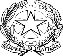 Ministero dell’istruzione e del meritoUfficio Scolastico Regionale per il Lazio Istituto Comprensivo di LarianoScuola dell’Infanzia – Primaria – Secondaria di I grado Via Urbano IV n. 3 – 00076 Lariano (Rm)XXXIX Distretto Scolastico - Ambito Territoriale 15C.F. 95002200582 - Codice Meccanografico RMIC8BR004Indirizzo P.E.O rmic8br004@istruzione.it Indirizzo Pec RMIC8BR004@PEC.ISTRUZIONE.IT tel. 06/96490056Sito Internet: http://www.comprensivolariano.edu.itCircolare n. 125Ai Docenti della Scuola PrimariaAi rappresentanti di classeAl D.S.G.AAl sito webOggetto: Consigli di interclasse mese di maggioI Consigli di interclasse della Scuola Primaria si svolgeranno in modalità Smart secondo il seguente calendario: Lunedì  06 maggio 2024 Plesso Da Vinci dalle ore 17:00 alle ore 19:00  Mercoledì  08 maggio 2024 Plesso Colombo dalle ore 17:00 alle ore 19:00Giovedì 09 maggio 2024 Plesso Galilei-Marconi dalle ore 17:00 alle ore 19:00per discutere il seguente O.d.g:Andamento educativo-didattico;Verifica delle UDA e delle attività previste nella programmazione annuale;Proposte adozioni libri di testo per l’a.s. 2024-2025.La componente genitori interverrà alle ore 18:00Il Dirigente Scolastico F.to* Prof.ssa Patrizia Fiaschetti*Firma autografa sostituita a mezzo stampa, ai sensi dell’art. 3 § 2 del D. Lgs. 39/93